МКОУ «Каялинская СОШ-сад им. Б. Рамазанова»КУЛЬТУРНЫЙ ДНЕВНИК ШКОЛЬНИКА8 класса2021 годДорогой друг!Перед тобой культурный дневник школьника. Он предназначен не для выставления отметок и записывания домашнего задания. Он станет тебе полезен в другом.В прошлом (да и сегодня) в России существовали традиции – люди вели дневники, записывая в них свои впечатления об увиденном, прочитанном, прочувственном. Многие из этих дневников стали впоследствии основой для создания знаменитых книг, проведения научных исследований, написания энциклопедий и словарей.Твой культурный дневник поможет тебе сделать свои наблюдения, открытия, проекты и исследования в области истории, культуры и искусства Российской Федерации, Республики Дагестан и села и города. В нем ты сможешь представить собственные мысли после посещения музеев, концертных залов, памятных исторических мести своей малой родины.Чтобы украсить дневник, ты можешь (вместе с родителями) подготовить фотографии, рисунки, коллажи, добавить в него тексты и другие материалы.Желаем тебе интересных встреч, путешествий, знакомств с музыкой, спектаклями, выставками, народными традициями, архитектурными сооружениями!Удачи!Раздел 1. Приглашение к чтению.Раздел 2. Волшебный мир искусства.Раздел 3. Театральные встречи.Раздел 4. Удивительный мир кино.Раздел 5. Никто не забыт…Раздел 6. Музейное зазеркалье.Раздел 7. Мой Дагестан.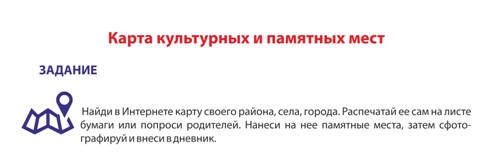 В оформлении дневника использованы фотоматериалы из открытого доступа сети интернет№Дата, форма посещения (очная или дистанционная)Посещение с родителями/групповое/индивидуальноеНазвание, место расположенияВпечатление Фотографии очнаягрупповоеКаялинская СОШ-сад им. Бадави Рамазанова (школьный этап конкурса чтецов «Живая классика»)«Живая классика» — международный конкурс юных чтецов, учрежденный одноименным Некоммерческим Фондом в 2011 году как проект, направленный на повышение популярности литературы среди молодых читателей.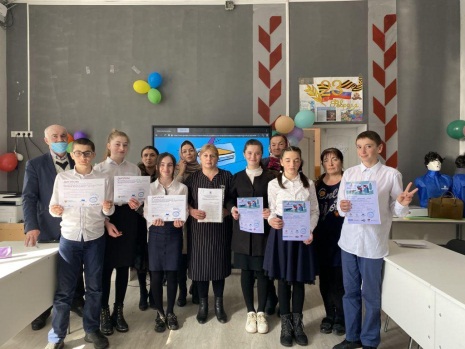 очнаягрупповоеВачинская СОШ (районный этап конкурса чтецов «Живая классика»)“Живая классика” - это не только конкурс, это целая насыщенная жизнь для детей любящих книги. В период подготовки к конкурсам проводятся телемосты между городами и странами, где ребята могут пообщаться друг с другом.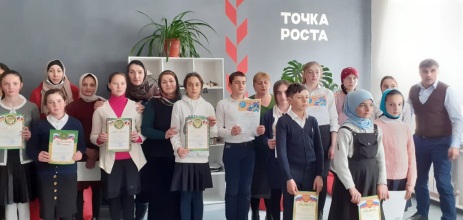 очная групповоеКаялинская СОШ-сад им. Бадави Рамазанова (литературный вечер, посвященный творчеству С.А.Есенина)Литературный вечер – одна из наиболее действенных форм внеклассной работы в школе, которая расширяет и углубляет знакомство школьников с жизнью и творчеством писателя (поэта), его литературным окружением, эпохой, создает у них более полное и эмоционально окрашенное представление о личности писателя, о значении его творчества.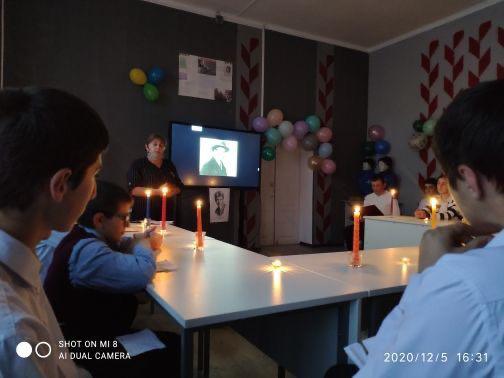 очная групповоеКаялинская СОШ-сад им. Бадави Рамазанова (презентация книги Патимат Геличовой «Русские учителя в Дагестане»)Книга «Русские учителя в Дагестане» - это своеобразный сборник материалов о представителях русской интеллигенции, внесших неоценимый вклад в развитие образования в нашей республике. Провела мероприятие учитель русского языка и литературы Кудуева Г.Б. 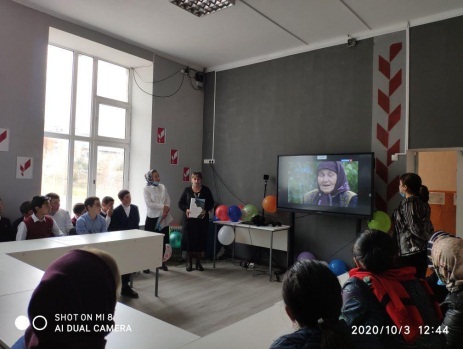 очнаягрупповоеКаялинская СОШ-сад им. Бадави Рамазанова (классный час на тему: «Выбор профессии»)Выбор профессии – одно из самых важных и ответственных решений. Вместе с тем оно не является необратимым. То, что сегодня выбирает ученик, – это всего лишь отражение его текущих потребностей и интересов.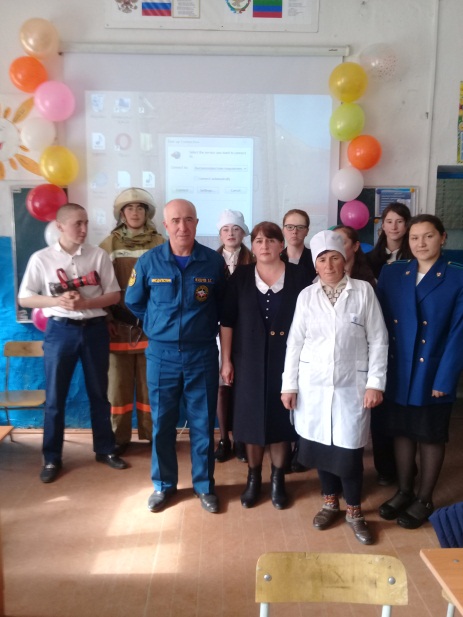 очнаягрупповоеКаялинская СОШ-сад им. Бадави Рамазанова (мероприятие, посвященное правилам пожарной безопасности)Большое внимание следует уделять опасности возникновения пожаров, их тушения неподготовленными людьми, разъяснению, к каким последствиям это может привести. 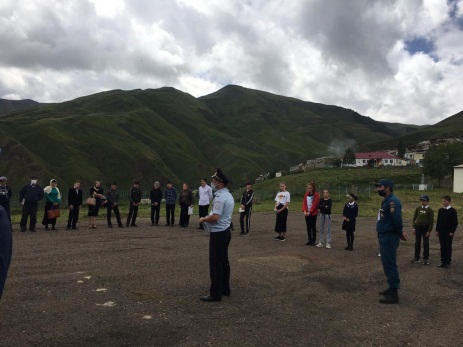 №Дата, форма посещения (очная или дистанционная)Посещение с родителями/групповое/индивидуальноеНазвание, место расположенияВпечатление Фотографии №Дата, форма посещения (очная или дистанционная)Посещение с родителями/групповое/индивидуальноеНазвание, место расположенияВпечатление Фотографии №Дата, форма посещения (очная или дистанционная)Посещение с родителями/групповое/индивидуальноеНазвание, место расположенияВпечатление Фотографии №Дата, форма посещения (очная или дистанционная)Посещение с родителями/групповое/индивидуальноеНазвание, место расположенияВпечатление Фотографии очнаягрупповоесело Кая Кулинского района РД («Вахта памяти») у памятника Героя Советского Союза Цахая МакаеваВахта, участие в которой приняло несколько десятков школьников, стала событием интересным и даже знаковым. Проблема патриотического воспитания и гражданского становления подрастающего поколения - сегодня одна из актуальных задач государства. 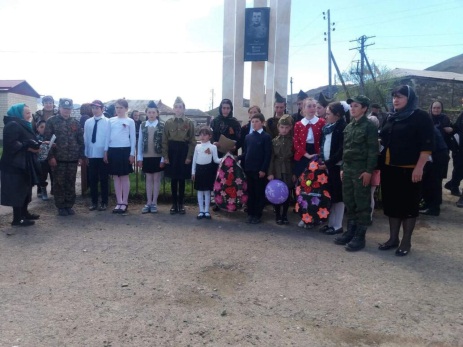 очнаягрупповоесело Кая Кулинского района РД (встреча с ветераном ВОВ Самадовым С.)Чувство патриотизма закладывается с детства, растет вместе с человеком. Данное мероприятие носит характер встречи нескольких поколений:Поколение - ветеранов ВОВ и тружеников тыла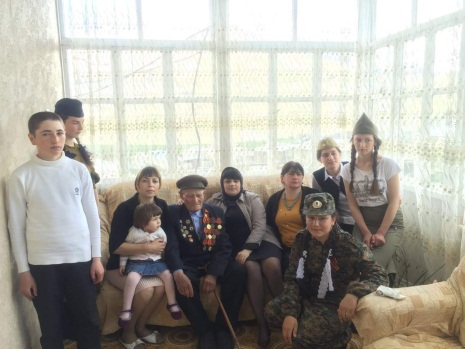 №Дата, форма посещения (очная или дистанционная)Посещение с родителями/групповое/индивидуальноеНазвание, место расположенияВпечатление Фотографии очнаягрупповоеКаялинская СОШ-сад им. Бадави Рамазанова (школьный исторический музей)Школьный музей открывает уникальную возможность воспитания на боевых и трудовых традициях своего народа, также это широкое поле для творчества учащихся.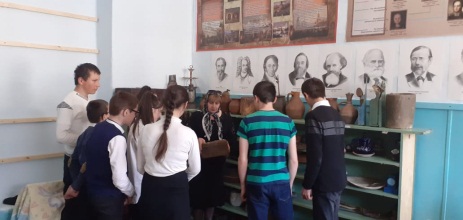 №Дата, форма посещения (очная или дистанционная)Посещение с родителями/групповое/индивидуальноеНазвание, место расположенияВпечатление Фотографии очнаягрупповоеокресности села Кая Кулинского района РД (экскурсия)Природа, является средой обитания человека, источником его жизненной силы. Природа вдохновляет человека. Она заключает в себя огромный потенциал всестороннего развития личности. Наиболее полно ребёнок познаёт красоту окружающего мира через восприятие красоты природы.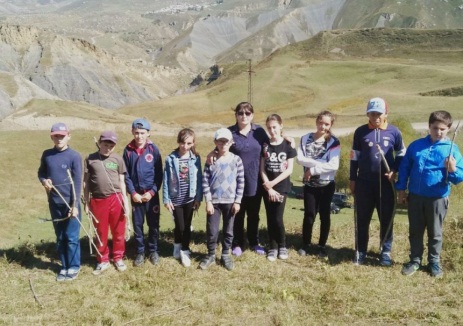 очнаягрупповоеокресности села Кая Кулинского района РД (экскурсия)Природа – не только великий учитель и великий воспитатель . «Природа- источник творческого вдохновения, источник подъема всех духовных сил человека, не только взрослого, но и подрастающего». Природа помогает окрашивать в эмоциональные тона все восприятия окружающей деятельности.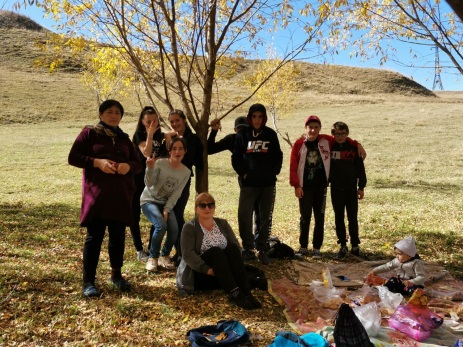 